Supplementary MaterialSNARE-derived Peptides for the Treatment of Atopic DermatitisYoosoo Yanga,b,1, Byoungjae Kongc,d,1, Younghoon Jungc,d, Joon-Bum Parkc,d, Jung-Mi Ohc, Jaesung Hwange, Jae-Yeol Choc,d and Dae-Hyuk Kweonc,d,** Correspondence: Dr. Dae-Hyuk Kweon: dhkweon@skku.eduSupplementary Figures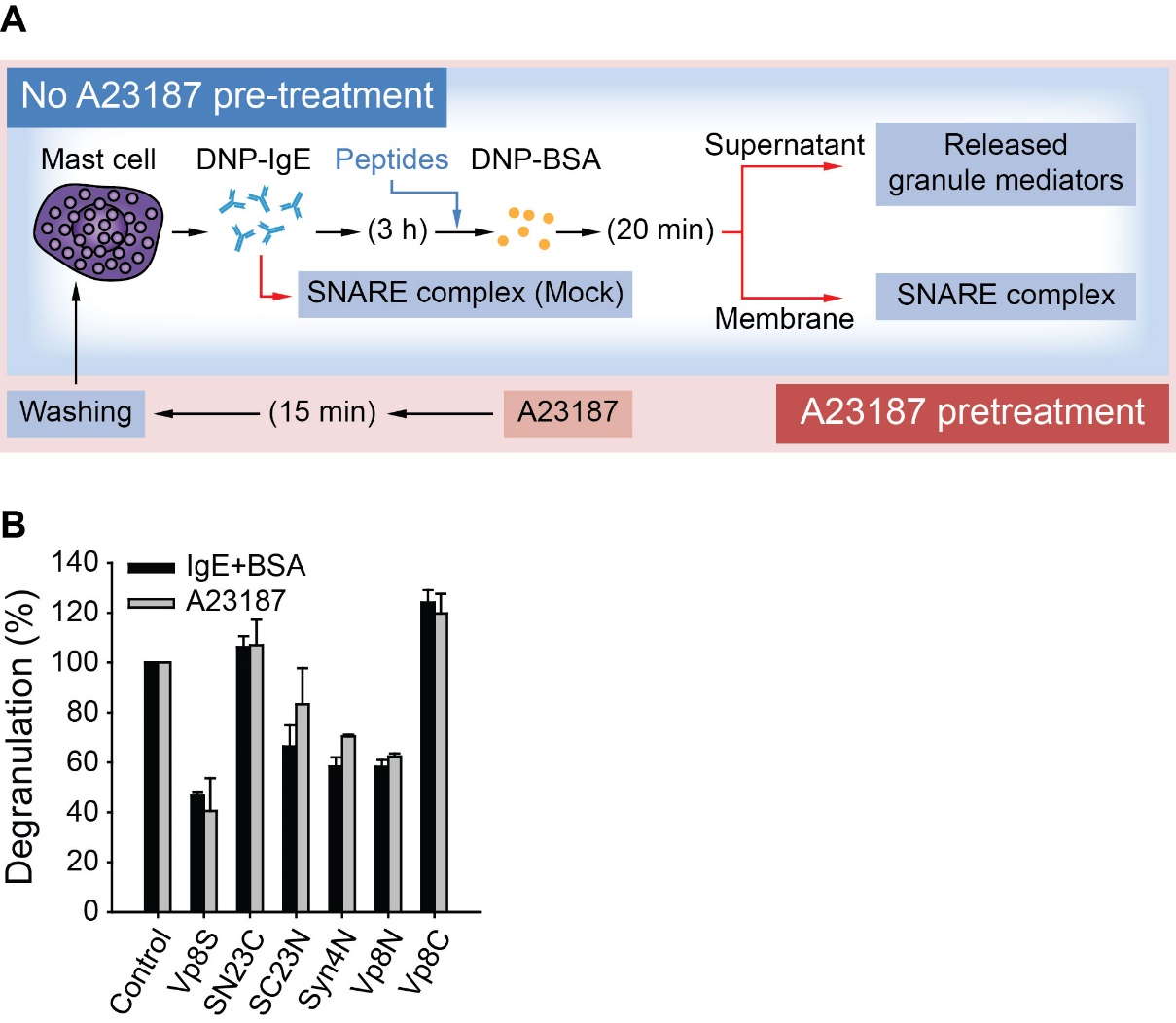 Supplementary Figure 1. Experimental scheme to evaluate the efficacy of inhibitory efficacy of synthetic peptides on the degranulation of RBL-2H3 mast cells with or without pretreatment with A23187. (A) Experimental schemes. Red box, A23187 pretreatment; blue box, no pretreatment group. (B) The inhibitory effects of the synthetic peptides against the release of β-hexosaminidase from mast cells stimulated with IgE/antigen (black) or the calcium ionophore A23187 (gray). 